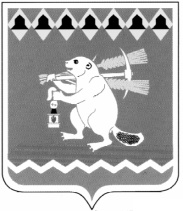  КОМИТЕТ  ПО  УПРАВЛЕНИЮ  МУНИЦИПАЛЬНЫМ  ИМУЩЕСТВОМ АРТЕМОВСКОГО  ГОРОДСКОГО  ОКРУГАР А С П О Р Я Ж Е Н И Еот 19.10.2016                                                                                                                                 № 367Об  утверждении  плана проведения плановых проверокюридических лиц и индивидуальных предпринимателей на 2017 годРуководствуясь статьей 9 Федерального закона от 26.12.2008 № 294-ФЗ             «О защите прав юридических лиц и индивидуальных предпринимателей при осуществлении государственного контроля (надзора) и муниципального контроля», Постановлением Правительства Российской Федерации от 30.06.2010 № 489 «Об утверждении Правил подготовки органами государственного контроля (надзора) и органами муниципального контроля ежегодных планов проведения плановых проверок юридических лиц и индивидуальных предпринимателей», в соответствии с пунктами 12, 13, 14, 15 Административного регламента проведения проверок при осуществлении муниципального земельного контроля, утвержденного решением Комитета по управлению муниципальным имуществом Артемовского городского округа от 30.10.2009 № 289, 1. Утвердить план проведения плановых проверок юридических лиц и индивидуальных предпринимателей на 2017 год (Приложение).2. Ведущему специалисту Комитета по управлению муниципальным имуществом Артемовского городского округа Упоровой Е.Ю.: 2.1. В срок до 01.11.2016 направить настоящее распоряжение в Артемовскую городскую прокуратуру на бумажном и электронном носителях;2.2. В срок до 31.12.2016 разместить настоящее распоряжение на официальных сайтах Артемовского городского округа и Комитета по управлению муниципальным имуществом Артемовского городского округа в информационно-телекоммуникационной сети «Интернет». 3.  Контроль  за исполнением распоряжения оставляю за собой.Председатель Комитета по управлению муниципальным имуществомАртемовского городского округа 			                              	В.А. ЮсуповаКопия верна:Делопроизводитель Комитетапо управлению муниципальным имуществом Артемовского городского округаТ.Н. Алехина _________________